МДК.03.01 Окрашивание волосУрок № 37Дата: 24.03.2020          Курс: 2       Группа: 322Тема занятия: Варианты неудачного окрашивания волос, причины, меры их предупреждения и способы исправления.Цель: изучить варианты неудачного окрашивания волос, причины, меры их предупреждения и способы исправления.ЛЕКЦИЯТ.Ю.Шаменкова. Технология выполнения окрашивания волос и химической (перманентной) завивки. Учебник. Москва, 2018. п.7.7 стр.113-114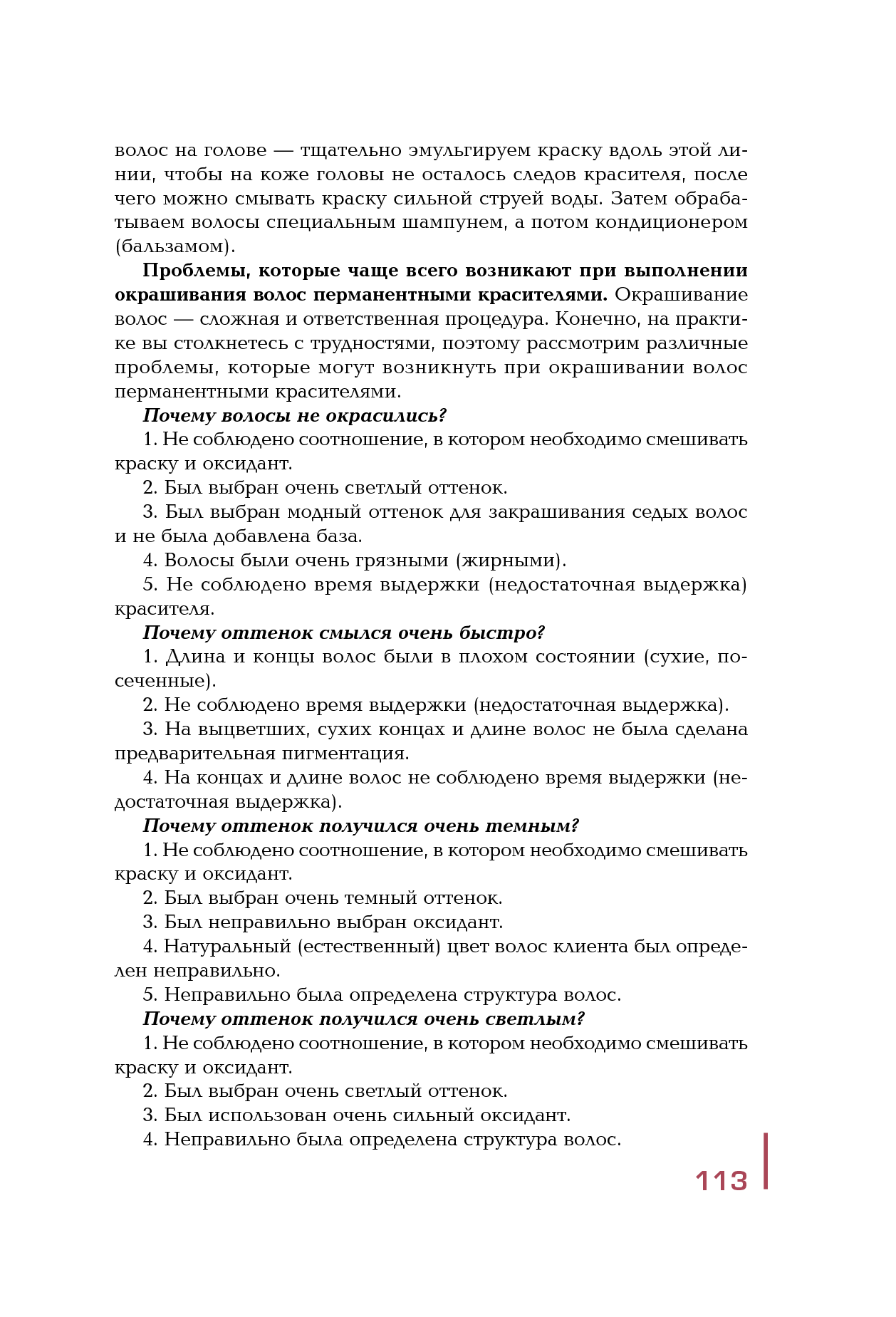 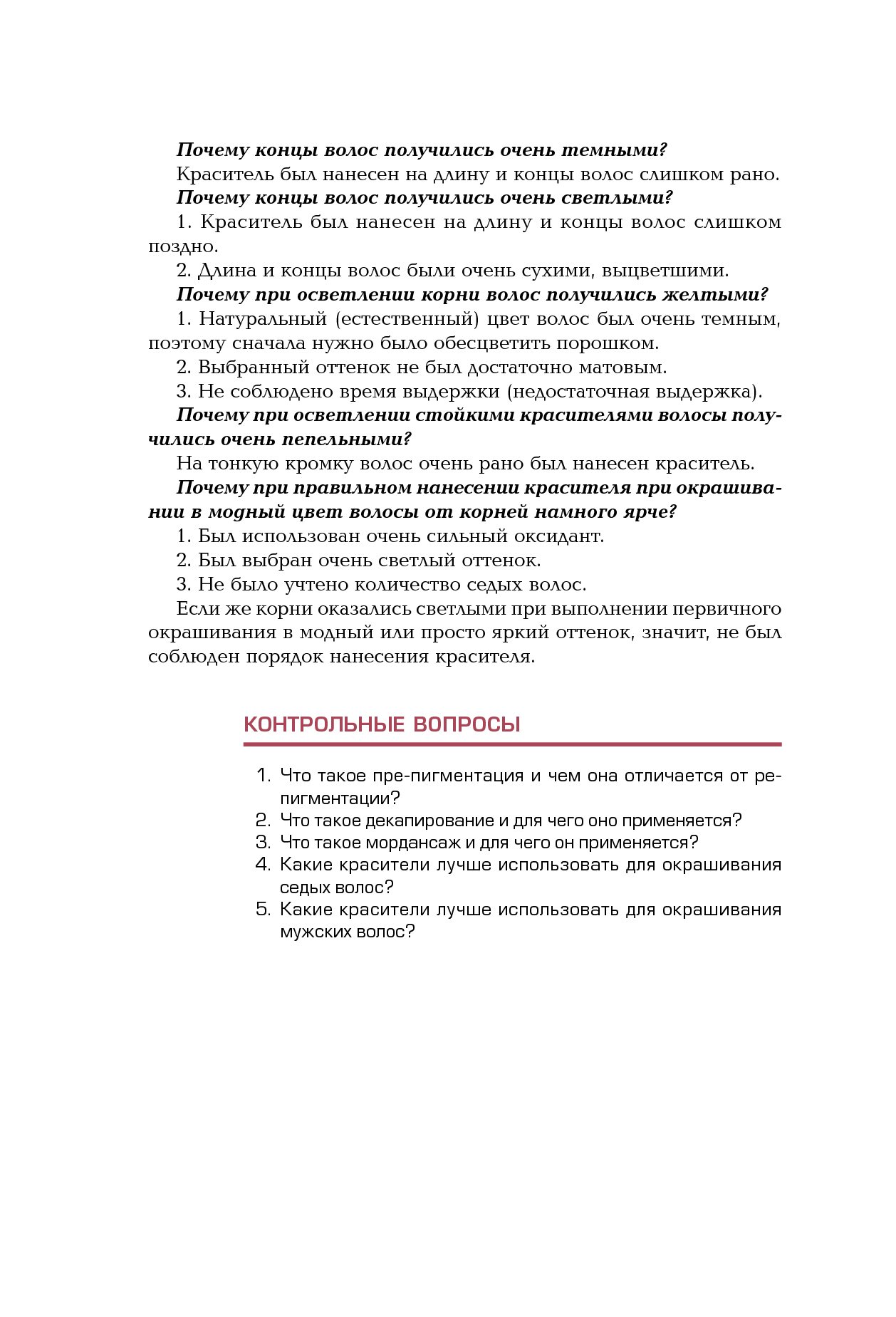 Домашнее задание: выучить учебник стр.113-114, ответить на вопросы.МДК.03.01 Окрашивание волосУрок № 38Дата: 24.03.2020          Курс: 2       Группа: 322Тема занятия:  Практическое занятие № 7Тема: Составление рецептур красящих составов для окрашивания седых волос.Цель:  - освоение ПК 3.2. Выполнять окрашивание и обесцвечивание волос;- формирование у обучающихся знаний и умений составления  рецептур красящих составов для окрашивания седых волос;- формирование у обучающихся интереса к профессии;- развитие умения логически мыслить, сравнивать, делать выводы.Методическое обеспечение: задания для выполнения практического занятияСодержание занятияСоставление рецептур красящих составов для окрашивания седых волос. Задание № 1.  В тетради составить формулы окрашивания с учетом индивидуальных особенностей клиента:- с очаговой сединой;- с рассеянной сединой.Методические указанияОпределить группу и цвет волос, процент седины и ее вид; продумать процедуру подготовки седых волос к окрашиванию (мордансаж, препигментация), подобрать процент оксигента, составить пропорцию смешивания краски с окислителем, а также пропорцию смешивания натуральной базы с желаемым цветовым нюансом.По результатам занятия сделать вывод.Контрольные вопросы -  во сколько этапов выполняется окрашивание седых волос?- для какой седины используют мордансаж?- какой процент оксигента используется для стекловидной седины?- назовите время выдержки окислителя при выполнении мордансажа?Домашнее задание: подготовить отчёт.ИНСТРУКЦИЯ № 7для проведения практического занятия № 71. Тема занятия: Составление рецептур красящих составов для окрашивания седых волос.2. Рабочее место: аудитория 3. Продолжительность занятия: 3часа4. Цель проведения занятия: освоение ПК 3.2. Выполнять окрашивание и обесцвечивание волос; формирование у обучающихся знаний и умений составления  рецептур красящих составов для окрашивания седых  волос.5. Материально – техническое оснащение рабочего места: задания для выполнения практической работы, тетради.6. Краткие сведения по теоретической части занятия.Технология окрашивания седых волос. Составление  рецептур красящих составов с учетом индивидуальных особенностей клиента (очаговая седина, рассеянная седина).7. Содержание и последовательность выполнения задания.Выполнение практического заданияСоставление рецептур красящих составов с учетом индивидуальных особенностей клиента. 8. Методические указания по выполнению и оформлению.Задание № 1.  В тетради составить формулы окрашивания с учетом индивидуальных особенностей клиента:- с очаговой сединой;- с рассеянной сединой.Методические указанияОпределить группу и цвет волос, процент седины и ее вид; продумать процедуру подготовки седых волос к окрашиванию (мордансаж, препигментация), подобрать процент оксигента, составить пропорцию смешивания краски с окислителем, а также пропорцию смешивания натуральной базы с желаемым цветовым нюансом.По результатам занятия сделать вывод.Контрольные вопросы -  во сколько этапов выполняется окрашивание седых волос?- для какой седины используют мордансаж?- какой процент оксигента используется для стекловидной седины?- назовите время выдержки окислителя при выполнении мордансажа?9. После практического занятия обучающийся должен:Знать: составление рецептур красящих составов с учетом индивидуальных особенностей клиента, технологию окрашивания седых волос (очаговая седина, рассеяная седина).Уметь: составлять формулу окрашивания седых волос, выполнять окрашивание седых волос (очаговая седина, рассеяная седина).10. Домашнее задание: подготовить отчёт.